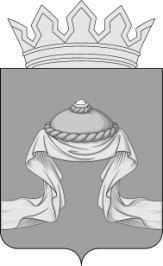 Администрация Назаровского районаКрасноярского краяПОСТАНОВЛЕНИЕ«20» 01 2021                                     г. Назарово                                           № 7-пОб утверждении перечня учреждений, предприятий, осуществляющих свою деятельность на территории Назаровского района Красноярского края, в которых возможно трудоустройство осужденных к отбыванию наказания в виде исправительных работ, не имеющих основного места работы, и видов работ в данных  учреждениях, предприятияхНа основании статьи 50 Уголовного кодекса Российской Федерации, статьи 39 Уголовно-исполнительного кодекса Российской Федерации, Федерального закона от 06.10.2003 № 131-ФЗ «Об общих принципах организации местного самоуправления в Российской Федерации», руководствуясь Уставом муниципального образования Назаровский  муниципальный район Красноярского края, ПОСТАНОВЛЯЮ:1. Утвердить по согласованию с Назаровским межмуниципальным филиалом ФКУ УИИ ГУФСИН России по Красноярскому краю перечень учреждений, предприятий, осуществляющих свою деятельность на территории Назаровского района Красноярского края, в которых возможно трудоустройство осужденных к отбыванию наказания в виде исправительных работ, не имеющих основного места работы, и видов работ в данных  учреждениях, предприятиях согласно приложению. 2. Руководителям муниципальных учреждений, предприятий, указанных в пункте 1 постановления, обеспечить трудоустройство осужденных к исправительным работам.3. Отделу организационной  работы и документационного обеспечения (Любавина) разместить постановление на официальном сайте муниципального образования Назаровский район Красноярского края в информационно-телекоммуникационной сети «Интернет».4. Контроль за выполнением настоящего постановления возложить на заместителя главы по социальным вопросам (Дедюхина).5. Постановление вступает в силу в день, следующий за днём его официального опубликования в газете «Советское Причулымье».Глава района                                                                                  Г.В. Ампилогова                                                                           Приложение                                                                           к Постановлению администрации                                                                            Назаровского района                                                                            от «20» 01 2021 № 7-пПЕРЕЧЕНЬперечень учреждений, предприятий, осуществляющих свою деятельность на территории Назаровского района Красноярского края, в которых возможно трудоустройство осужденных к отбыванию наказания в виде исправительных работ, не имеющих основного места работы, и видов работ в данных учреждениях, предприятиях   №№№Наименование учреждения,  предприятия Виды выполняемых работКоличество рабочих мест111Администрация Верхнеададымского сельсовета благоустройство и озеленение территории поселения, уборка прилегающей территории1222Администрация Гляденского сельсоветаблагоустройство и озеленение территории поселения, уборка прилегающей территории1333Администрация Дороховского сельсоветаблагоустройство и озеленение территории поселения, уборка прилегающей территории1444Администрация Краснополянского сельсоветаблагоустройство и озеленение территории поселения, уборка прилегающей территории1555Администрация Красносопкинского сельсоветаблагоустройство и озеленение территории поселения, уборка прилегающей территории1666Администрация Павловского сельсоветаблагоустройство и озеленение территории поселения, уборка прилегающей территории177Администрация Подсосенского сельсоветаАдминистрация Подсосенского сельсоветаблагоустройство и озеленение территории поселения, уборка прилегающей территории188Администрация Преображенского сельсоветаАдминистрация Преображенского сельсоветаблагоустройство и озеленение территории поселения, уборка прилегающей территории199Администрация Сахаптинского сельсоветаАдминистрация Сахаптинского сельсоветаблагоустройство и озеленение территории поселения, уборка прилегающей территории11010Администрация Степновского сельсоветаАдминистрация Степновского сельсоветаблагоустройство и озеленение территории поселения, уборка прилегающей территории111МУП «ЖКХ Назаровского района» МУП «ЖКХ Назаровского района» МУП «ЖКХ Назаровского района» погрузочно-разгрузочные работы, неквалифицированные малярные работы,  подсобные работы, уборка территории112МУП «Красносопкинский ЖКХ»МУП «Красносопкинский ЖКХ»МУП «Красносопкинский ЖКХ»погрузочно-разгрузочные работы,  неквалифицированные малярные работы,  подсобные работы, уборка территории1